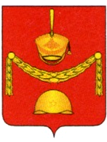 АДМИНИСТРАЦИЯПОСЕЛЕНИЯ РОГОВСКОЕ В ГОРОДЕ МОСКВЕ______________________________________________________________________________________________________________________ПОСТАНОВЛЕНИЕО признании утратившим силупостановлений главы администрациипоселения Роговское в городе МосквеВ целях реализации положений пункта 5 статьи 160.2-1 БК РФ внутренний финансовый аудит с 1 января 2020 года осуществляется в соответствии с федеральными стандартами внутреннего финансового аудита, установленными Министерством финансов Российской Федерации, администрация поселения Роговское в городе Москве	ПОСТАНОВЛЯЕТ:Признать утратившим силу следующие постановления главы администрации поселения Роговское в городе Москве:- от 02.09.2020 № 21 «Об утверждении Порядка осуществления внутреннего финансового аудита»;- от 02.09.2020 № 20 «Об утверждении Стандартов осуществления внутреннего финансового аудита»;- от 02.09.2020 № 19 «Об утверждении Положения об аудиторской группе осуществления внутреннего финансового аудита».2.   Настоящее постановление вступает в силу с даты подписания. 3. Опубликовать настоящее постановление в бюллетене «Московский муниципальный вестник» и разместить на официальном сайте администрации поселения Роговское в информационно телекоммуникационной сети «Интернет».4.  Контроль за исполнением настоящего постановления остается за главой администрации поселения Роговское.Глава администрации                                                                                А.В. ТавлеевОт 18.12.2023№ 63